Необходимо создать  новую строку главного меню  -«Управленческий учет» 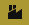 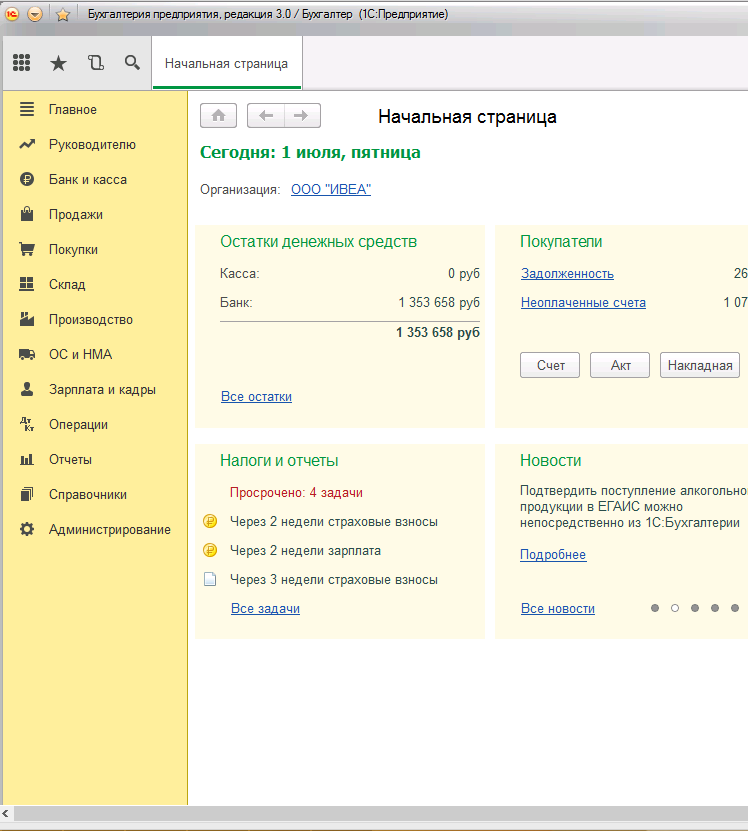 При входе в меню «Управленческий учет» отображаются доступные функции по разделам:В окне рядом с «Учет Договоров» поле условий фильтрации списка формы по колонке «Контрагент». При открытии Формы «Учет Договоров» происходит фильтрация строк, удовлетворяющих условиям в окне.  Условия «содержит хотя бы одну букву, цифру»Фома «Учет Договоров» представляет собой таблицуПояснения к таблице «Учет Договоров»При двойном клике на строке в форме «Учет Договоров» открывается форма «Учетная карточка Договора». Также на форме «Учет Договоров» можно добавить новую запись – открывается пустая форма «Учетная карточка Договора». Также на форме отображается окно поиска по колонке «Контрагент». Плюс обычный функционал расширенного поиска по каждой колонкеКолонки 10 – 14 остаются без данных (следующее ТЗ)Форма «Учетная карточка Договора»Форма имеет верхний блок (всегда доступен для просмотра) и нижний блок, который состоит из различных вкладок (закладок): 1. Платежи, 2. Закрывашки, 3. Поставщики, 4. Доставки, 5. РаботыВерхний блок формы «Учетная карточка Договора»Содержит поля для ввода: номер договора, дата договора, Контрагент (из справочника), предмет договораВкладка «Платежи»Пояснения к вкладке «Платежи»В конце таблицы всегда отображается строка с суммарными значениями по строкам, для колонок 2, 3, 4Наименование разделаДоступные формы разделаПокупателиУчет ДоговоровПостащикиОтчеты№Номер договораДата договораКонтрагентПредмет договораСумма договораОплачено, руб.Остаток, руб.Долг, руб.Дебиторская задолженность, руб.ОригиналЗакрывающие документы на суммуЗакрывающие документы на суммуЗакрывающие документы на сумму№Номер договораДата договораКонтрагентПредмет договораСумма договораОплачено, руб.Остаток, руб.Долг, руб.Дебиторская задолженность, руб.ОригиналЭлектронныеОригиналынет 12 3 4 5 6  7 8 9 10 11 12 1314 №Разъяснение Откуда брать данные1Номер по порядкуАвтоматически назначаемый порядковый номер2Номер договораИз «Учетная карточка Договора»3Дата договораИз «Учетная карточка Договора»4Контрагент (с кем заключен договор)Из «Учетная карточка Договора»5Предмет Договора (описывается менеджером)Из «Учетная карточка Договора»6Сумма договора (общая сумма договора)Из «Учетная карточка Договора», вкладка «Платежи», колонка «Сумма» - суммарное значение всех строк7Оплачено (общая сумма полученных платежей)Из «Учетная карточка Договора», вкладка «Платежи», колонка «Оплачено» - суммарное значение всех строк8Остаток (сколько осталось получить по договору, за вычетом сумм, отнесенных к «долгу»)Из «Учетная карточка Договора», вкладка «Платежи» - разница суммарных значений всех строк колонки «Сумма», минус  «Оплачено», минус «Долг»9Долг (сумма, по которым имеются закрывающие документы – технический акты, факт наличия закрывающих документов подтверждается прикреплением ссылки на файл)Из «Учетная карточка Договора», вкладка «Платежи», значение равно значению строки в колонке «Сумма», если к данной строке прикреплена ссылка на любой файл№ п/пСумма оплаченоСумма платежаСумма долгаДата платежа (прогноз)п. договораОснованиеФайл12345678№Разъяснение Откуда брать данные2Сумма оплаченосумма заполняется автоматически, при выборе пользователем нужного ПП. Сумма оплачено = Сумма выбранного ПП. При выборе ПП пользователю достаточно видеть следующую информацию: дата и номер ПП, сумма ПП. Для выбора должны быть доступны только те ПП, которые относятся к текущему договору и которые ранее не были выбраны пользователем. ПП, которые относятся к текущему договору, но которые уже были ранее выбраны пользователем, должны отображаться в диалоге выбора, но не должны быть доступны пользователю непосредственно для выбора. Такие ПП можно выделять в диалоге выбора серым цветом.3Сумма платежасумма заполняется пользователем вручную. Сумма платежа не всегда может совпадать с суммой оплаты. В таком случае пользователю необходимо выдавать предупреждающее сообщение – после того как он внес сумму платежа – о том, что суммы не совпадают. Дополнительно необходимо выделять цветом те строки в таблице, по которым сумма оплачено не равна сумме платежа (если обе суммы заполнены).4Сумма долгазаполняется автоматически, только после того, как пользователь указал в строке таблицы ссылку на файл. Сумма долга при этом должны быть равна сумме платежа5Дата платежапрогнозируемая дата следующего платежа по договору. Выбирается пользователем вручную. При смене прогнозируемой даты платежа пользователь обязательно должен указать причину переноса даты. В программе должна сохраняться история изменения прогнозируемой даты платежа с возможность ее просмотра пользователем.6Пункт договорапункт договора, прописывается пользователем вручную.7Основаниеоснование для оплаты по договору, заполняется пользователем вручную8файлполе должно хранить ссылку на файл, который располагается в серверном каталоге. Файл может быть любого формата. Пользователи должны иметь возможность сохранить файл из ИБ себе на локальный компьютер. Ссылку на файл пользователь указывает вручную